Supplementary MaterialAnakinra for patients with COVID-19: an updated systematic review and meta-analysis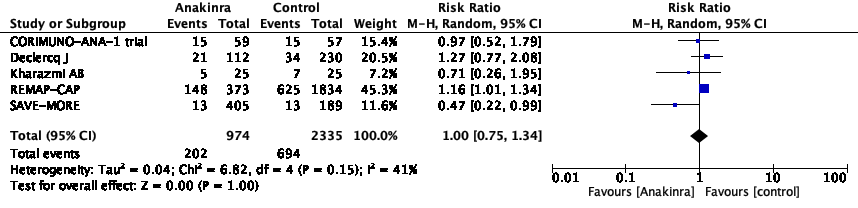 Supplementary Fig. 1. Forest plot for mortality, including only randomized clinical trials.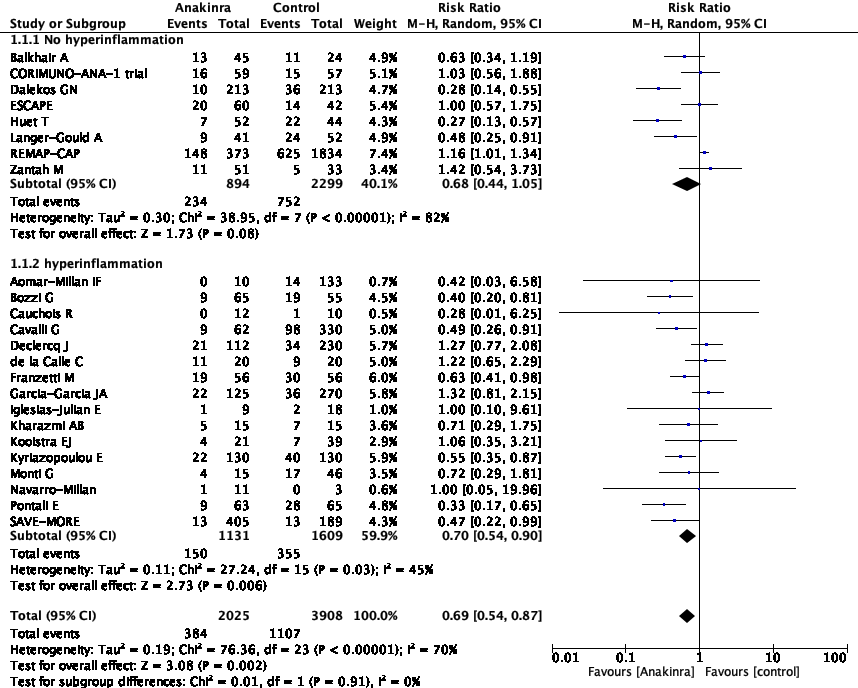 Supplementary Fig. 2. Forest plot for mortality difference between studies with no inflammation as inclusion criteria and studies with inflammation as inclusion criteria.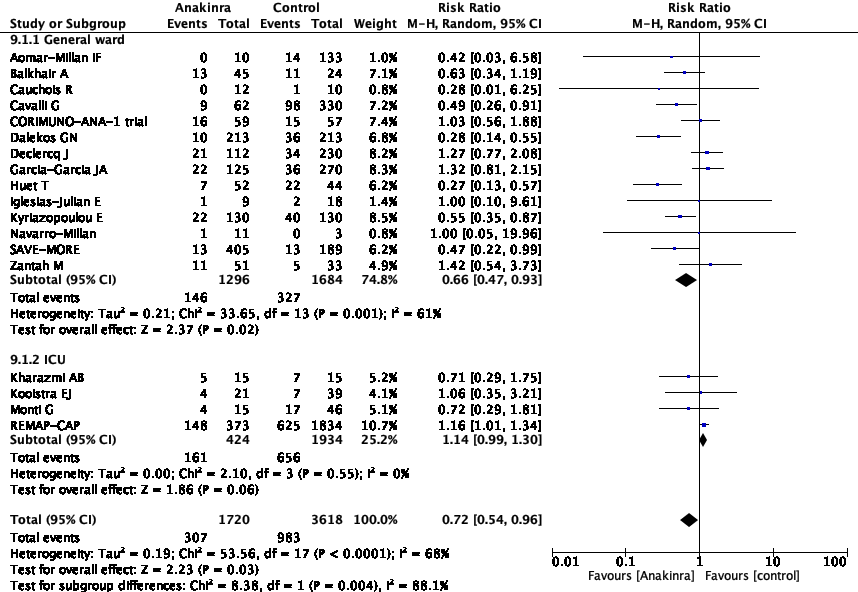 Supplementary Fig. 3. Forest plot for mortality difference between studies performed in general ward setting and studies performed in ICU.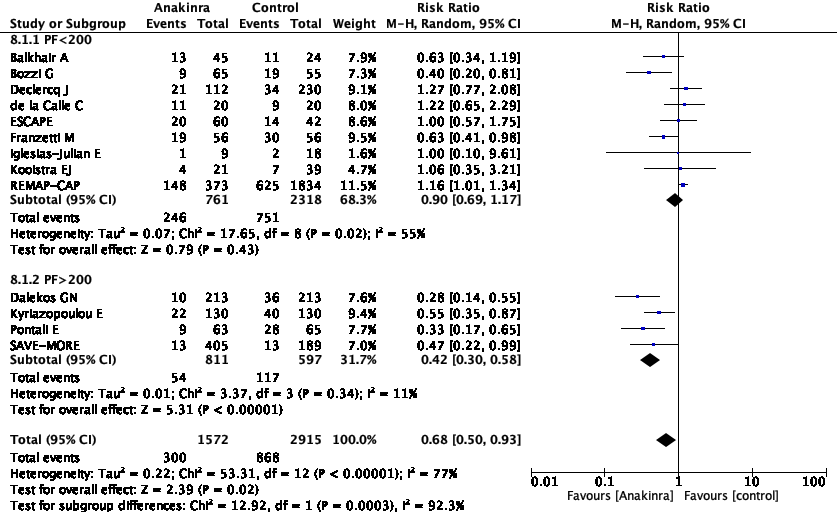 Supplementary Fig. 4. Forest plot for mortality difference between including patients with baseline PaO2/FiO2 ≤ or >200.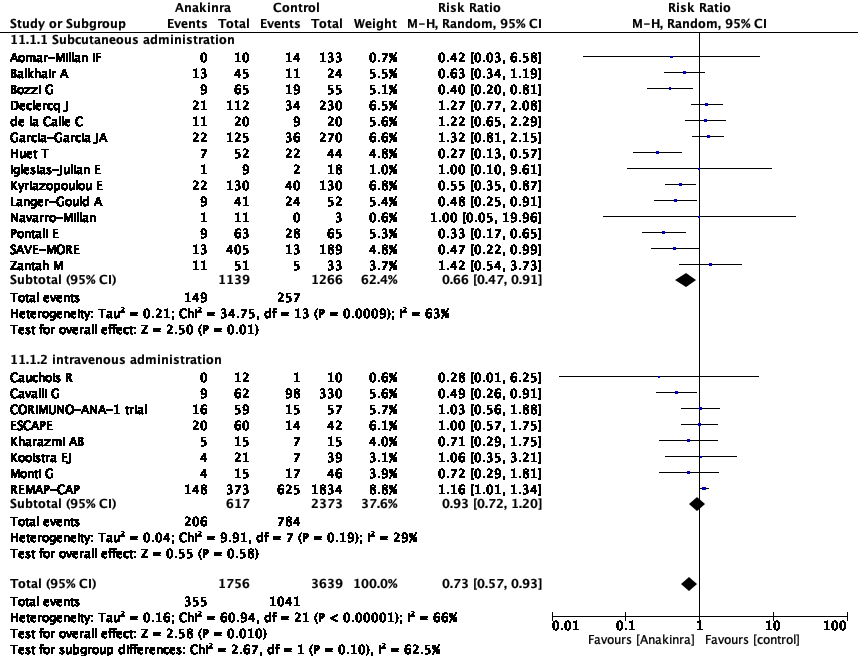 Supplementary Fig. 5. Forest plot for mortality difference between studies including patients who received intravenous or subcutaneous anakinra.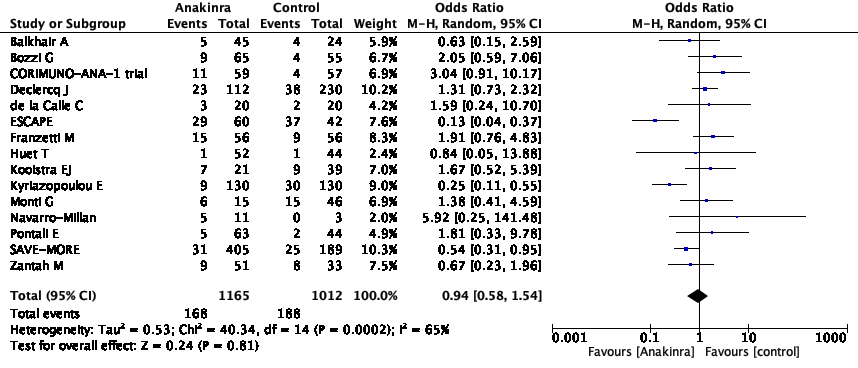 Supplementary Fig. 6. Forest plot for rate of bacterial infection.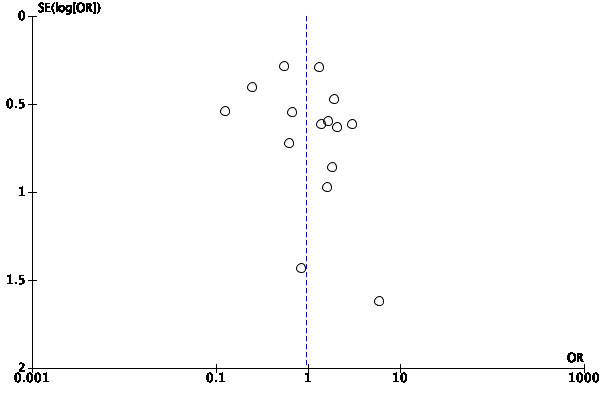 Supplementary Fig. 7. Funnel plot for rate of bacterial infection.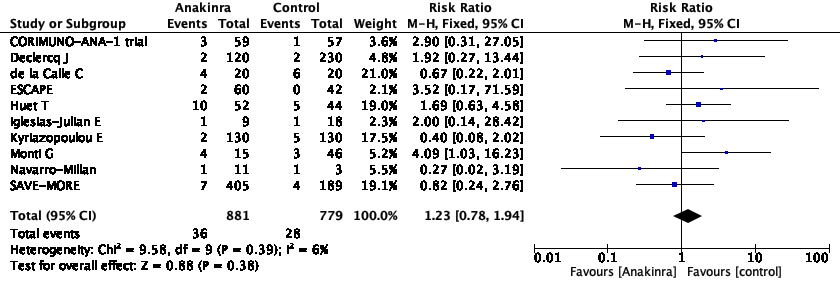 Supplementary Fig. 8. Forest plot for rate of thromboembolic events.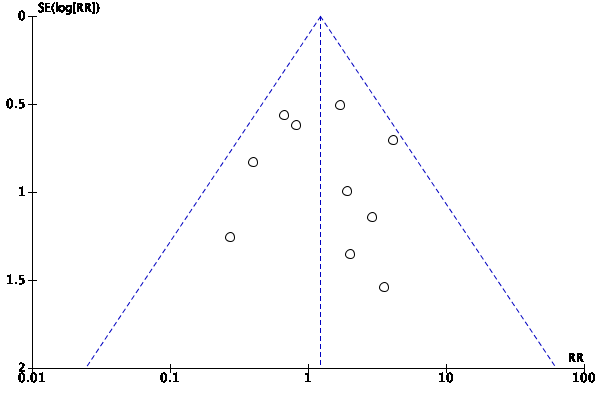 Supplementary Fig. 9. Funnel plot for rate of thromboembolic events.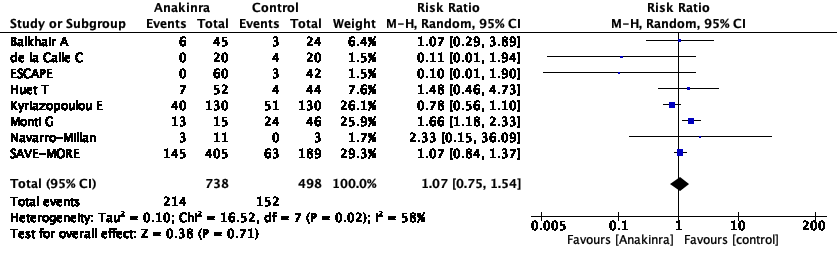 Supplementary Fig. 10. Forest plot for rate of elevated serum transaminases.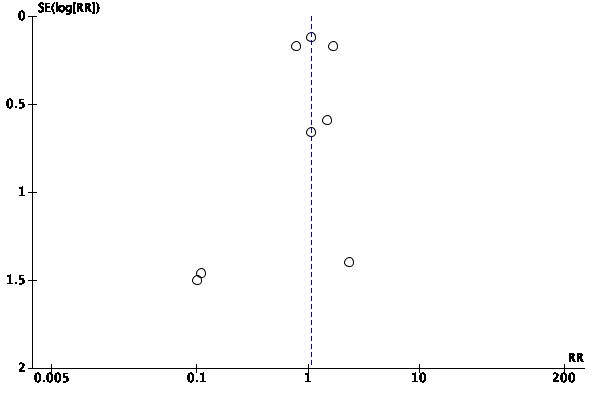 Supplementary Fig. 11. Funnel plot for elevated serum transaminases.Supplementary Table 1. Assessment of risk of bias in included studies.Full PubMed strategy((Anakinra OR Kineret) AND (COVID OR coronavirus OR SARS-CoV-2) NOT (animal[mh] NOT human[mh]) NOT (comment[pt] OR editorial[pt] OR meta-analysis[pt] OR practice-guideline[pt] OR review[pt])INDEXINDEXSupplementary Fig. 1. Forest plot for mortality, including only randomized clinical trialsPag 2Supplementary Fig. 2. Forest plot for mortality difference between studies with inflammation as inclusion criteria and studies with no inflammation as inclusion criteriaPag 3Supplementary Fig. 3. Forest plot for mortality difference between studies performed in ICU and studies performed in general ward settingPag 4Supplementary Fig. 4. Forest plot for mortality difference between studies including patients with baseline PaO2/FiO2 ≤ or >200Pag 5Supplementary Fig. 5. Forest plot for mortality difference between studies including patients who received intravenous or subcutaneous anakinraPag 6Supplementary Fig. 6. Forest plot for rate of bacterial infectionPag 7Supplementary Fig. 7. Funnel plot for rate of bacterial infectionPag 8Supplementary Fig. 8. Forest plot for rate of thromboembolic eventsPag 9Supplementary Fig. 9. Funnel plot for rate of thromboembolic eventsPag 10Supplementary Fig. 10. Forest plot for rate of elevated serum transaminasesPag 11Supplementary Fig. 11. Funnel plot for elevated serum transaminasesPag 12Assessment of risk of bias in included studiesPag 13–14Full PubMed search strategyPag 14Risk Of Bias In Non-Randomized Studies Of Interventions (ROBINS-I) toolRisk Of Bias In Non-Randomized Studies Of Interventions (ROBINS-I) toolRisk Of Bias In Non-Randomized Studies Of Interventions (ROBINS-I) toolRisk Of Bias In Non-Randomized Studies Of Interventions (ROBINS-I) toolRisk Of Bias In Non-Randomized Studies Of Interventions (ROBINS-I) toolRisk Of Bias In Non-Randomized Studies Of Interventions (ROBINS-I) toolRisk Of Bias In Non-Randomized Studies Of Interventions (ROBINS-I) toolRisk Of Bias In Non-Randomized Studies Of Interventions (ROBINS-I) toolRisk Of Bias In Non-Randomized Studies Of Interventions (ROBINS-I) toolRisk Of Bias In Non-Randomized Studies Of Interventions (ROBINS-I) toolDomainBias due to confoundingBias in selection of participantsinto the studyBias in classification ofinterventionsBias due to deviations fromintended interventionsBias due to missing dataBias in measurements ofoutcomesBias in selection of reportedresultsOverall risk of biasStudyDomainAomar-Millan IFDomainHighHighLowHighLowLowLowHighBalkhair ADomainModerateModerateLowLowLowLowLowModerateBozzi GDomainHighHighLowHighLowLowLowHighCauchois RDomainHighModerateLowLowLowLowLowHighCavalli GDomainHighModerateLowLowLowLowLowHighDalekos GNDomainModerateLowModerateModerateLowLowLowModerateDeclercq JDomainModerateLowModerateModerateLowLowLowModeratede la Calle CDomainHighHighModerateModerateLowLowLowHighESCAPE trial DomainModerateHighLowLowLowLowLowHighFranzetti MDomainModerateHighLowLowModerateLowLowHighGarcia-Garcia JADomainModerateHighLowLowModerateLowLowHighHuet TDomainHighModerateLowLowLowLowLowHighIglesias-Julian EDomainHighHighModerateModerateModerateLowLowHighKooistra EJDomainLowHighLowModerateLowLowLowHighKyriazopoulou EDomainLowModerateLowLowLowLowLowModerateLanger-Gould ADomainHighHighLowLowLowLowLowHighMonti GDomainModerateHighLowLowLowLowLowHighNavarro-Millan IDomainHighModerateLowHighLowLowLowHighPontali EDomainHighModerateLowLowLowLowLowHighZantah M (preprint)DomainModerateHighLowLowLowLowLowHighRisk of Bias in Randomized Clinical Trial (RoB) 2 ToolRisk of Bias in Randomized Clinical Trial (RoB) 2 ToolRisk of Bias in Randomized Clinical Trial (RoB) 2 ToolRisk of Bias in Randomized Clinical Trial (RoB) 2 ToolRisk of Bias in Randomized Clinical Trial (RoB) 2 ToolRisk of Bias in Randomized Clinical Trial (RoB) 2 ToolRisk of Bias in Randomized Clinical Trial (RoB) 2 ToolRisk of Bias in Randomized Clinical Trial (RoB) 2 ToolRisk of Bias in Randomized Clinical Trial (RoB) 2 ToolRisk of Bias in Randomized Clinical Trial (RoB) 2 ToolDomainRandom sequence generationAllocation concealmentBlinding of participants and personnelBlinding of outcome assessmentIncomplete outcome dataSelective reportingOther biasOverall risk of biasStudyDomainCORIMUNO-ANA-1 trialDomainLowHighHighHighLowLowLowHighSAVE-MORE trial (preprint)DomainLowLowLowLowLowLowLowLowREMAP-CAP trial (preprint)DomainLowLowLowLowLowLowLowLowKharazmi ABDomainLowHighHighHighLowLowLowHigh